«УТВЕРЖДАЮ»Заведующая  муниципального дошкольного образовательного  учреждения детского сада № 41Агутина О.В.__________________«      »  _______________ 2015 г.ПАСПОРТдорожной безопасности Муниципального дошкольного образовательного учреждения детского сада № 41 (наименование учреждения по уставу)2015 годОбщие сведенияМуниципальное дошкольное образовательное учреждение детский сад № 41 ________________________________________________________________(наименование муниципального дошкольного образовательного учреждения – далее ОУ) Тип ОУ _Муниципальное __________________________________________Адрес ОУ:_150057, г. Ярославль, проезд Подвойского, д.13_____________________________________________________________________________Руководитель ОУ:_Агутина Ольга Валерьевна ________   44-06-08_______  _______________________________________________   ______________	                           (фамилия, имя, отчество) 	                                      (телефон)Старший воспитатель: _Смирнова Ирина Николаевна_____  44-06-08______  _______________	                                            (фамилия, имя, отчество) 	          (телефон)Ответственные сотрудники муниципального органа  управления образованием   Начальник отдела дополнительного   Абрамова Елена Германовна               40-51-19образования и воспитательной работыВедущий специалист отдела дополнительного образования и воспитательной работы _____Сметанина Кристина Владимировна__40-51-18____(должность)                                                                                (фамилия, имя, отчество)                               (телефон)                                                                                                                                                                                                       Ответственные от отделаГИБДД УМВД  Россиипо городу ЯрославлюЗаместитель начальника отдела ГИБДД       Виноградов Олег Сергеевич      78-49-00УМВД России по городу Ярославлю     	                                                                        (должность)                (фамилия, имя, отчество) Старший инспектор по пропаганде отдела  ГИБДД УМВД России по	                 Артемова Елена Викторовна     78-49-10городу Ярославлю_______________                     (фамилия, имя, отчество) капитан полиции                                          	                                                                         (телефон)(должность)Ответственные                         за мероприятия по профилактикедетского травматизма в ОУ    _старший воспитатель    Смирнова Ирина Николаевна    	                                        (должность)                                    (фамилия, имя, отчество)                                                 ______________44-06-08__________________________                                   (телефон)Количество воспитанников ___248______________________________________Наличие уголка по БДД ___Имеется, холл 1-го этажа, в 11 группах___________                                                                    (если имеется, указать место расположения)Наличие кабинета  по БДД __Не имеется ________________________________                                                                         (если имеется, указать место расположения)Наличие автоплощадок по БДД ___Не имеется____________________________Наличие автобуса в ОУ (школьного) или любого другого, предназначенного для перевозки обучающихся (воспитанников)  ___________________________Не имеется _____________________________(при наличии автобуса)Владелец автобуса  ______________________________________________                                                                                   (ОУ, муниципальное образование и др.)Время работы ОУ: с 7.00 до 19.00Время прием воспитанников в ОУ: с 7.00 до 8.30Время ухода воспитанников из ОУ с родителями (или законными представителями): с 17.00 до 19.00Телефоны оперативных служб:МЧС - 101________________Полиция - 102_____________Скорая помощь - 103_______Единая служба спасения – 112Единая дежурная служба мэрии – (4852) 40-40-40, (4852) 40-40-41МУ «Центр гражданской защиты» города Ярославля (4852) 30-55-55Приложения. 1. Образцы схем  муниципального дошкольного образовательного учреждения:1.1. План – схема района расположения ОУ, пути движения транспортных средств, воспитанников их родителей (или законных представителей);1.2. План-схема организации дорожного движения в непосредственной близости от ОУ с размещением соответствующих технических средств, маршруты движения воспитанников их родителей (или законных представителей) и расположение парковочных мест; 1.3. План – схема путей движения транспортных средств к местам разгрузки/погрузки и рекомендуемых безопасных путей передвижения воспитанников их родителей (или законных представителей) по территории ОУ.2.Пояснительная записка к паспорту дорожной	безопасности муниципального дошкольного образовательного учреждения.Приложение 1 к паспорту дорожной безопасности муниципального дошкольного образовательного учрежденияМДОУ детского сада № 41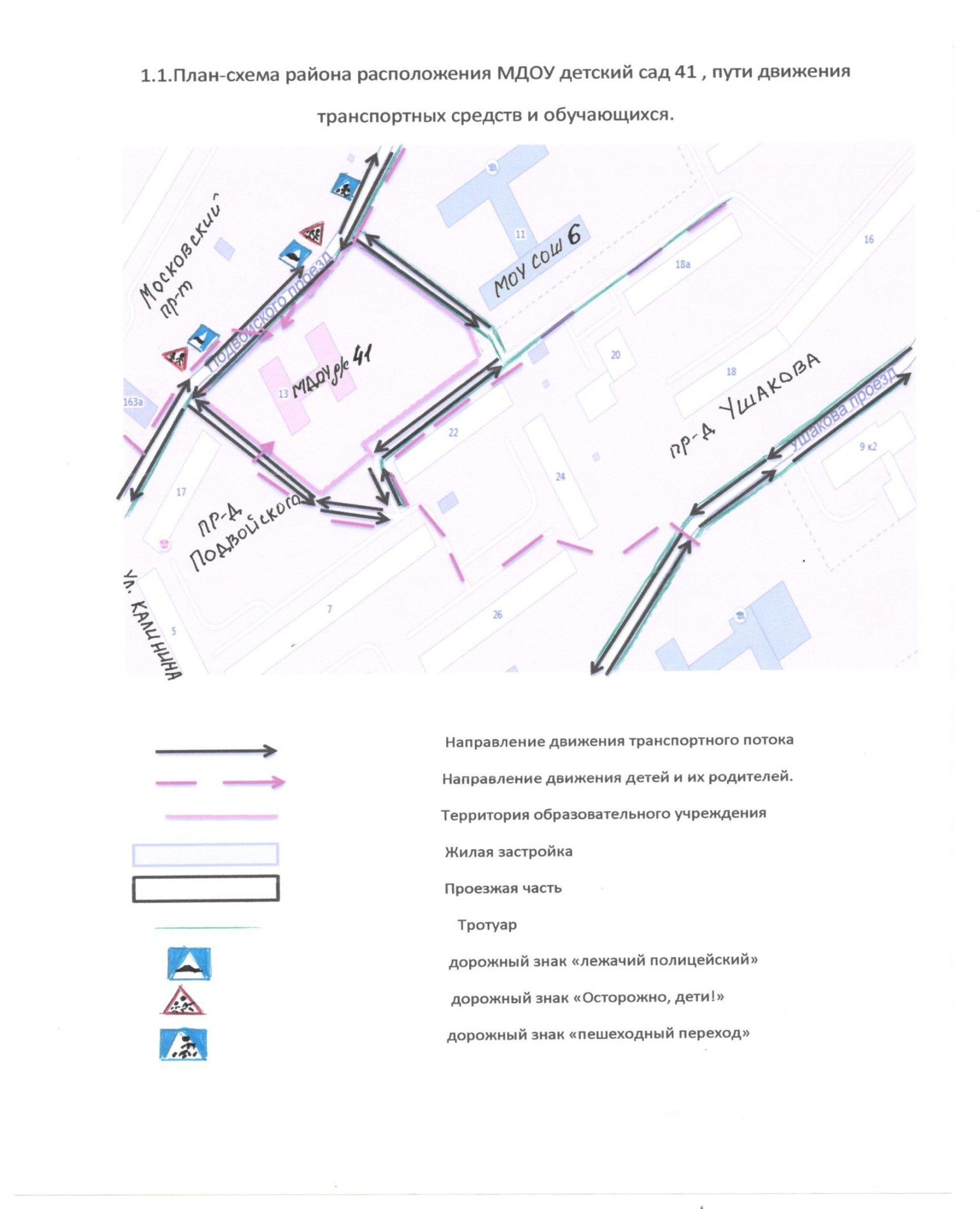 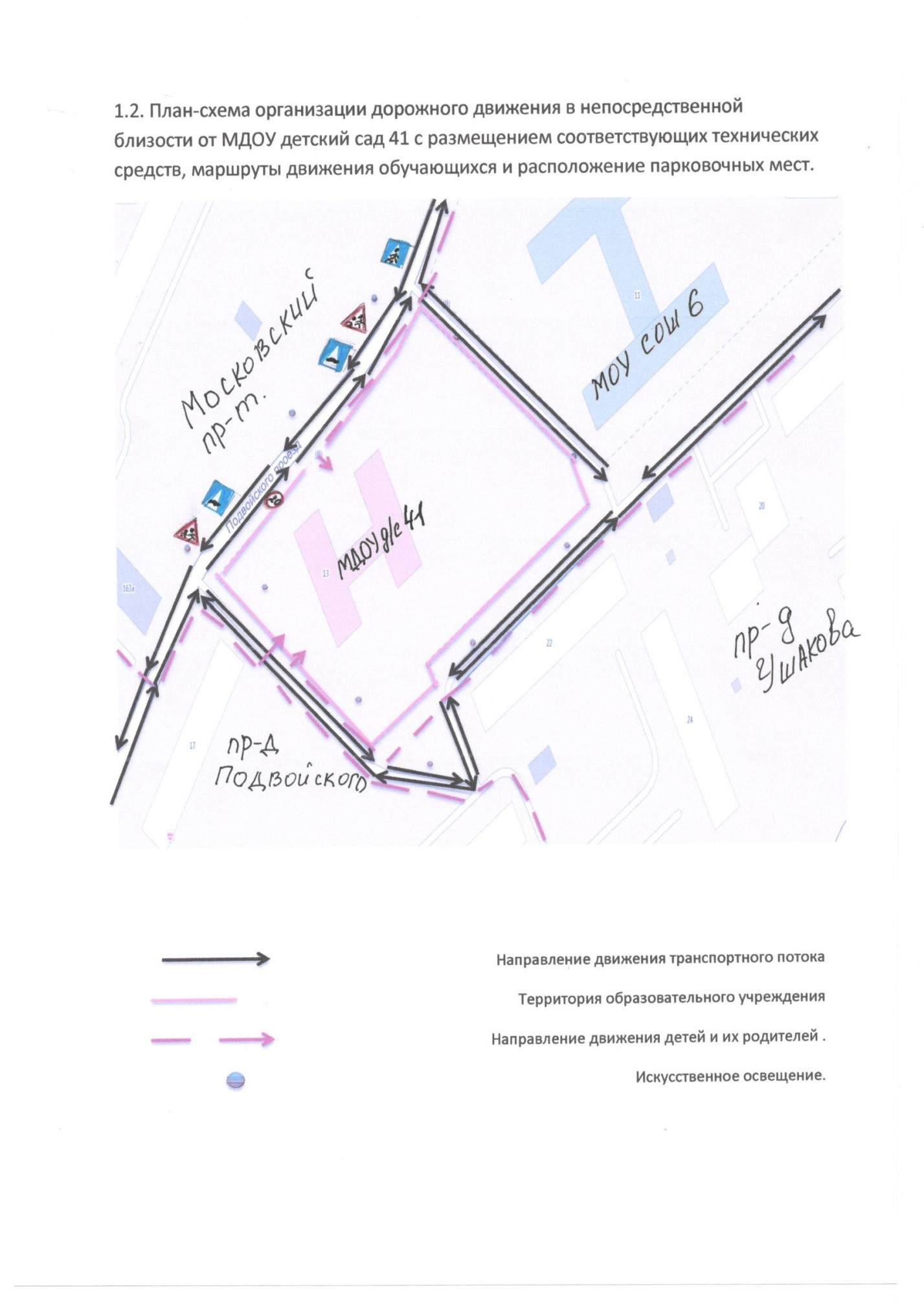 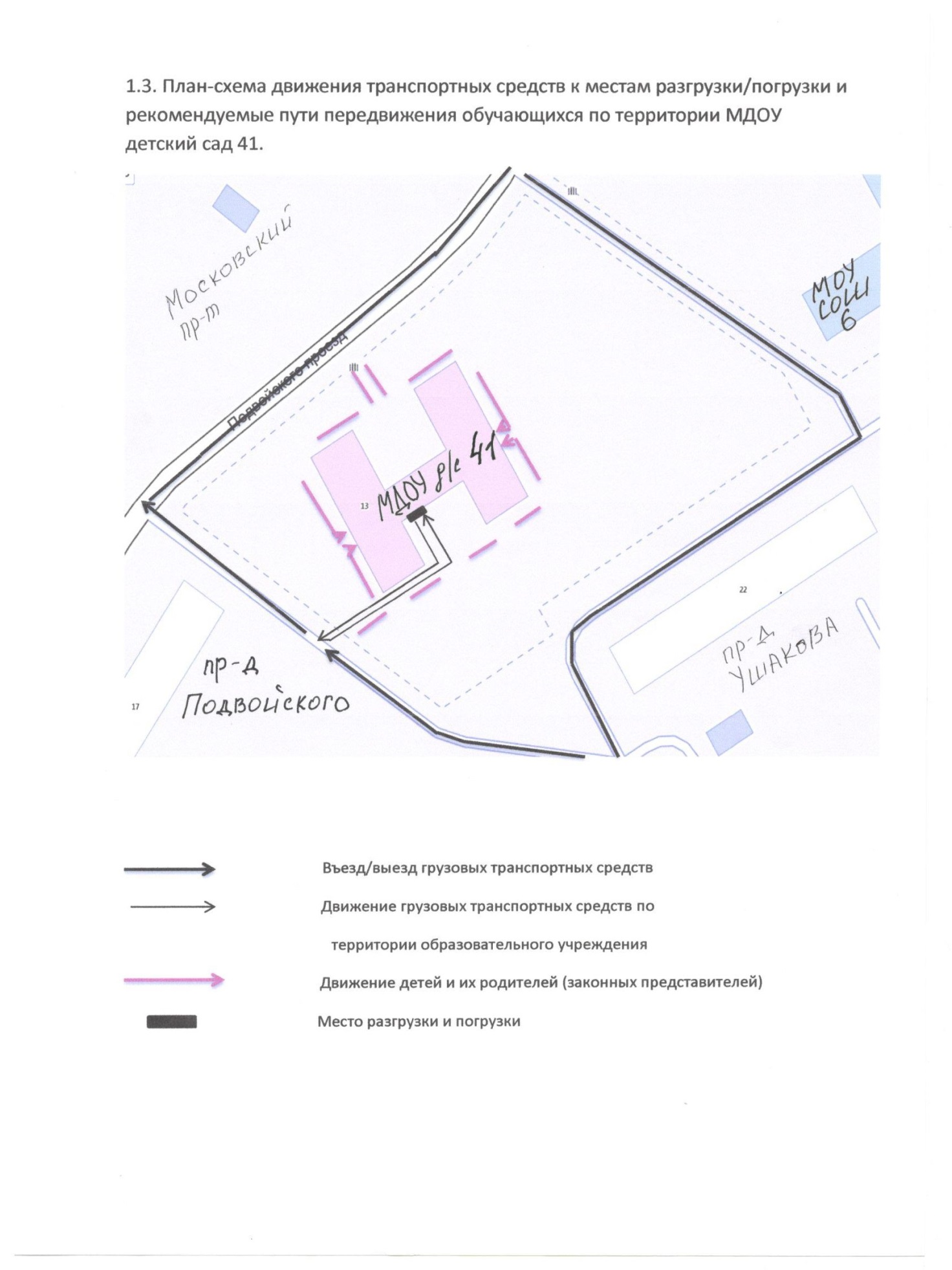                                                                                                    Приложение 2 к паспорту дорожной безопасности муниципального дошкольного образовательного учрежденияМДОУ детского сада № 41 Пояснительная запискак паспорту дорожной	 безопасностимуниципального дошкольного образовательного учрежденияПаспорт дорожной безопасности муниципального дошкольного образовательного учреждения (далее – Паспорт) предназначен для отображения информации о муниципальном дошкольном образовательном учреждении МДОУ детский сад № 41 ______________________________________________________(наименование учреждения)(далее – ОУ) с точки зрения обеспечения безопасности воспитанников их родителей (или законных представителей) на этапах их перемещения «дом – ОУ – дом», для использования педагогическим составом и сотрудниками Госавтоинспекции в работе по разъяснению безопасного передвижения и поведения воспитанников на улично-дорожной сети вблизи ОУ и на маршруте «ОУ – дом», для подготовки мероприятий по предупреждению детского дорожно-транспортного травматизма.Паспорт ведется ответственным сотрудником муниципального дошкольного образовательного учреждения совместно с сотрудниками отдела ГИБДД УМВД России по городу Ярославлю, которые оказывают помощь в разработке Паспорта, а также при внесении необходимых изменений в отдельные разделы Паспорта (схемы, перечни мероприятий по предупреждению ДТП с участием обучающихся). Сотрудники отдела ГИБДД УМВД России по городу Ярославлю в рамках консультаций предоставляют образовательным учреждениям предварительно проработанную (с обозначением пешеходных переходов, дорожных знаков и др.) план-схему района расположения ОУ.  Полученная схема дорабатывается, обозначаются пути движения транспортных средств, воспитанников их родителей (или законных представителей)  в/из образовательного учреждения, и переноситься в Паспорт  ответственными сотрудниками дошкольных образовательных учреждений.Оригинал Паспорта хранится в ОУ, копия - в контрольно-наблюдательном деле в подразделении ГИБДД УМВД России по городу Ярославлю.СОГЛАСОВАНОСОГЛАСОВАНОГлавный государственный инспектор безопасности дорожного движения по городу Ярославлю___________________А.К.Иереев Директор департамента образования мэрии города Ярославля_____________________А.И.Ченцова